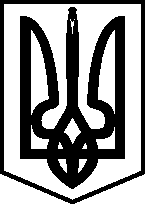 КОМУНАЛЬНИЙ ЗАКЛАД«КРАСНОСІЛЬСЬКЕ НАВЧАЛЬНО-ВИХОВНЕ ОБ’ЄДНАННЯ»ОЛЕКСАНДРІВСЬКОЇ СЕЛИЩНОЇ РАДИКРОПИВНИЦЬКОГО РАЙОНУ  КІРОВОГРАДСЬКОЇ ОБЛАСТІ27326 с.Красносілля     вул.Нова, 12    тел.    74-3-40e-mail:Krasnosillyasсhool@ukr.net, код ЄДРПОУ 40594890С П И С О К
педагогічних працівників КЗ «Красносільське НВО», які підлягають черговій атестації в 2021/2022 н.р.                                         Директор                                                                 Андрій НЕЛЕНЬ№ п\пПрізвище, ім’я, по- батьковіПредмети, які викладають Фах, назва вузу і рік закінчення Курсова перепідготовка, з яких предметівРік проходж попер.атестації На яку категорію претендують1. Сіденко Вікторія ПетрівнаАлебра, геометріяКіровоградський педінститут,1985Алебра, геометрія 2017Підтвердження «Спеціаліст І кваліфікаційної категорії»2. Годованець Наталія Григорівна Початкові класиОлександрійське педучилище,  1991 Початкові класи2017 Підтвердження ХІ тарифного розряду, підтвердження звання «Старший вчитель»3.Кравчук Тетяна СергіївнаПочаткові класиУманський ДПУ,2004Початкові класи2016Підтвердження «Спеціаліст вищої кваліфікаційної категорії»4.Цегельник Людмила ОлександрівнаПочаткові класиКіровоградський педінститут,1997Початкові класи2017Підтвердження «Спеціаліст вищої кваліфікаційної категорії»5.Попруга Людмила МихайлівнаУчитель української мови та літературиКіровоградський педінститут,1998Українська мова та література 2017Підтвердження «Спеціаліст І кваліфікаційної категорії»6.Малина Інна ЛеонідівнаПочаткові класиОлександрійське педучилище, 1993Початкові класи2017Підтвердження ХІ тарифного розряду7.Орєшкова Валентина ГригорівнаУчитель англійської мовиКіровоградський педінститут,1988Англійська мова2017Підтвердження «Спеціаліст І кваліфікаційної категорії»8.Каракоць Галина МихайлівнаВиховательДНЗОлександр.педучилище ім.. В.О. Сухомлинського,1993Вихователь дошкільного закладу 2017Підтвердження ХІ тарифного розряду.9Лушпай Людмила Яківна Учитель зарубіжн.літератури Кіровоградський ДПІ,1992   Учитель зарубіжноїлітератури 2017 Підтвердження «Спеціаліст І кваліфікаційної категорії» 292010.Орлик Аліна ДмитрівнабібліотекарОлександр.педучилище ім.. В.О. Сухомлинськогобібліотекар2017Підтвердження ХІ тарифного розряду11.Нужна Раїса МиколаївнаАсистент вчителяОлександр. педучилище ім. В. Сухомлинського, 1989Асистент вчителяПідтвердження ХІ тарифного розряду12.Пономаренко Тетяна ВікторівнаУчитель англійської мовиКіровоградський ДПУ, 2010Англійська мова2016Встановлення «Спеціаліст вищої кваліфікаційної категорії», встановлення звання «Старший вчитель»13.Жук Дмитро ВолодимировичУчитель музичного мистецтваКамянець-Подільський національний університет ім І. Огієнка2018Музичне мистецтвоВідповідність займаній посаді, встановлення ХІ тарифного розряду14Зіноватна Марія ДмитрівнаВихователь ЗДООлександр. педучилище ім. В. Сухомлинського, 1986Вихователь ЗДО2017Підтвердження ХІ тарифного розряду